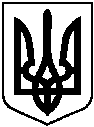 БЕРЕЗАНСЬКА МІСЬКА РАДАКИЇВСЬКОЇ ОБЛАСТІ( сьоме скликання)    Р І Ш Е Н Н ЯПро внесення  змін до  «Програми  соціального захисту                учасників антитерористичної операції  та членів їх сімей                     в м. Березань    на  2017-2020 рокиНа виконання рішення Березанської  міської ради  від 26.12.2016 № 242-27-VII «Про затвердження Програми соціального захисту учасників антитерористичної операції  та членів їх сімей у м. Березань   на 2017-2020 роки» та відповідно ст. 26 Закону України  «Про місцеве самоврядування в Україні»  Березанська міська  радаВИРІШИЛА:                1. Внести зміни  до «Програми  соціального захисту учасників антитерористичної операції  та членів  їх сімей в м. Березань на 2017-2020 роки» (далі - Програми), затвердженої рішенням Березанської  міської ради  від 26.12.2016 № 242-27-VII, виклавши  в новій редакції:п.2. , п.4 та п.6 розділу VIII   Кошторис на виконання  «Програми соціального захисту  учасників  антитерористичної  операції та членів їх сімей в м.Березань на 2017-2020 роки»  2. Координацію робіт, пов’язаних з виконанням Програми покласти на управління соціального захисту населення та праці виконавчого комітету Березанської міської ради. 3. Фінансовому управлінню виконавчого комітету Березанської міської ради забезпечити фінансування заходів Програми, виходячи з фінансового ресурсу та пріоритетів.4. Контроль за виконанням цього рішення покласти на постійну комісію  міської  ради з питань освіти, культури, молоді та спорту, медицини, туризму, соціального захисту населення, допомоги воїнам АТО та  заступника міського голови Хруля Р.Ф.   Секретар   ради                                             Сивак   О.В.                                                  м. Березань           27.08.2019           819-72-VIIп.2. , п.4 та п.6 розділу VIII   Кошторис на виконання  «Програми соціального захисту  учасників антитерористичної  операції та членів їх сімей в м.Березань на 2017-2020 роки»                                                     Міський голова                                                В.Г.Тимченко№ п/пНайменування заходуНайменування заходуДжерела фінансуванняОрієнтовні обсяги фінансування по роках (вартість тис. грн.)Орієнтовні обсяги фінансування по роках (вартість тис. грн.)Орієнтовні обсяги фінансування по роках (вартість тис. грн.)Орієнтовні обсяги фінансування по роках (вартість тис. грн.)20172018201920202Надання учасникам АТО та членам його (її) сім’ї, сім’ї загиблого учасника АТО, матеріальної допомоги на   санаторно-курортне лікування один раз у рік в розмірі :- до 10,0 тис.грн. на учасника АТО;  - по 2,0 тис.грн. на кожного  із членів сім’ї учасника АТО;- по 10,0 тис.грн на одного із членів сім’ї загиблого учасника АТО;- по 2,0 тис.грн. на кожного члена сім’ї загиблого учасника АТО;Місцевий бюджетМісцевий бюджет37,5150,0220,0150,04Надання матеріальної допомоги на  вирішення соціально-побутових проблем учасників АТО у м. Березань, пов’язаних з їх лікуванням, реабілітацією та соціальною адаптацією до 5,0 тис.грн.Місцевий бюджетМісцевий бюджет115,5100,060,0100,06Надання одноразової матеріальної допомоги учаснику АТО, який отримав  1 групу інвалідності в зв’язку з участю в АТО в сумі 30,0 тис.грн.Місцевий бюджетМісцевий бюджет-60,030,060,0№ п/пНайменування заходуДжерела фінансуванняОрієнтовні обсяги фінансування по роках (вартість тис. грн.)Орієнтовні обсяги фінансування по роках (вартість тис. грн.)Орієнтовні обсяги фінансування по роках (вартість тис. грн.)Орієнтовні обсяги фінансування по роках (вартість тис. грн.)20172018201920202Надання учасникам АТО та членам його (її) сім’ї, сім’ї загиблого учасника АТО, матеріальної допомоги на   санаторно-курортне лікування один раз у рік в розмірі :- до 10,0 тис.грн. на учасника АТО;  - по 2,0 тис.грн. на кожного  із членів сім’ї учасника АТО;- по 10,0 тис.грн на одного із членів сім’ї загиблого учасника АТО;- по 2,0 тис.грн. на кожного члена сім’ї загиблого учасника АТО;Місцевий бюджет37,5150,0220,0150,04Надання матеріальної допомоги на  вирішення соціально-побутових проблем учасників АТО у м. Березань, пов’язаних з їх лікуванням, реабілітацією та соціальною адаптацією до 5,0 тис.грн.Місцевий бюджет115,5100,060,0100,06Надання одноразової матеріальної допомоги учаснику АТО, який отримав  1 групу інвалідності в зв’язку з участю в АТО в сумі 30,0 тис.грн.Місцевий бюджет-60,030,060,0